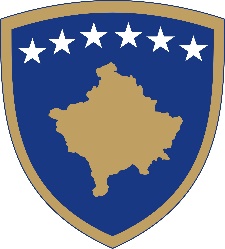 Republika e KosovësRepublika Kosova-Republic of KosovoQeveria - Vlada - Government                            Br. 01/21                Datum: 22.12.2017Na osnovu člana 92. stav 4. i člana 93 stav (4) Ustava Republike Kosova, na osnovu člana 16. Zakona Br. 05/L-125 o Budžetu Republike Kosovo za 2017 godinu,  izmenjenog i dopunjenog Zakonom Br. 06/L-002  o budžetu Republike Kosovo, za 2017 godinu,  na osnovu člana 4.  Pravilnika br.02/2011 za oblasti administrativne odgovornosti Kancelarije premijera i ministarstava, izmenjenog i dopunjenog Pravilnikom br. 14/2017, Pravilnikom br. 15/2017 i Pravilnikom br. 16/2017 kao i na osnovu člana 19. Pravilnika o radu Vlade Republike Kosova br. 09/2011, Vlada Kosova, je na sednici održanoj 22. decembra 2017/ donela sledeću:O  D  L  U  K  U Usvojen je zahtev Ministarstva finansija u pogledu štednje i budžetskih izdvajanja kao i za transfere i preraspodelu budžetskim organizacijama za 2017 godinu, prema tabelama u prilogu ove odluke.Obavezuje se Ministarstva finansija na sprovođenje odluke.Odluka stupa na snagu datumom potpisivanja.                                                                                            Ramush HARADINAJ                                                                                                       _________________________________                                                                                                       Premijer Republike Kosovo Dostaviti:Zamenicima premijera Svim ministarstvima (ministrima)Generalnom sekretaru KPArhivi VladeRepublika e KosovësRepublika Kosova-Republic of KosovoQeveria - Vlada - Government                            Br. 02/21                Datum: 22.12.2017Na osnovu člana 92. stav 4. i člana 93 stav (4) Ustava Republike Kosova, Zakona Br. 04/L-101 o penzionom fondu Kosova,  na osnovu člana 4.  Pravilnika br.02/2011 za oblasti administrativne odgovornosti Kancelarije premijera i ministarstava, izmenjenog i dopunjenog Pravilnikom br. 14/2017, Pravilnikom br. 15/2017 i Pravilnikom br. 16/2017 kao i na osnovu člana 19. Pravilnika o radu Vlade Republike Kosova br. 09/2011, Vlada Kosova, je na sednici održanoj 22. decembra 2017/ donela sledeću:O  D  L  U  K  U 1. Usvaja se uplačivanje neraspoređenih sredstava u budžet Republike Kosova, prema obaveštenju Kosovskog penzionog Fonda, u skladu sa situacijom na kraju 2017. godine  2.  Obavezuje se Ministarstvo finansija na implementaciju ove odluke. 3.  Odluka stupa na snagu danom potpisivanja.                Ramush HARADINAJ                                                                                  _________________________________                                                                                                       Premijer Republike Kosovo Dostaviti:Zamenicima premijera Svim ministarstvima (ministrima)Generalnom sekretaru KPArhivi VladeRepublika e KosovësRepublika Kosova-Republic of KosovoQeveria - Vlada - Government                            Br. 03/21                Datum: 22.12.2017Na osnovu člana 92. stav 4. i člana 93 stav (4) Ustava Republike Kosova, Zakona Br. 04/L-036 o zvaničnoj statistici Republike Kosovo, ,  na osnovu člana 4.  Pravilnika br.02/2011 za oblasti administrativne odgovornosti Kancelarije premijera i ministarstava, izmenjenog i dopunjenog Pravilnikom br. 14/2017, Pravilnikom br. 15/2017 i Pravilnikom br. 16/2017 kao i na osnovu člana 19. Pravilnika o radu Vlade Republike Kosova br. 09/2011, Vlada Kosova, je na sednici održanoj 22. decembra 2017/ donela sledeću:O  D  L  U  K  U 1. Usvojen je program službene statistike za period od 2018-2022 godine. 2. Za sprovođenje programa za tačke 1. ove odluke obavezuje se Kosovska agencija za statistiku i druge institucije za proizvodnju statistike.  3. Obavezuje se Agencija za statistiku Kosova i druge institucije koje proizvode zvanične statističke podatke da deo finansijskih implikacija ovog programa usklade svake godine sa Zakonom o budžetu u narednim godinama, od 2018. do 2022. godine. 4. Program iz tačke 1 ove odluke će biti objavljen u Službenom listu Republike Kosovo.  5. Odluka stupa na snagu danom potpisivanja.                                                                                            Ramush HARADINAJ                                                                                                       _________________________________                                                                                                      Premijer Republike Kosovo Dostaviti:Zamenicima premijera Svim ministarstvima (ministrima)Generalnom sekretaru KPArhivi VladeRepublika e KosovësRepublika Kosova-Republic of KosovoQeveria - Vlada - Government                            Br. 04/21                Datum: 22.12.2017Na osnovu člana 92. stav 4. i člana 93 stav (4) Ustava Republike Kosova, člana 29 Zakona br. 04/L-048 o upravljanju javnim finansijama i odgovornostima, sa izvršenim  izmenama i dopunama, na osnovu člana 4 Pravilnika br.02/2011 za oblasti administrativne odgovornosti Kancelarije premijera i ministarstava, izmenjenog i dopunjenog Pravilnikom br. 14/2017, Pravilnikom br. 15/2017 i Pravilnikom br. 16/2017 kao i na osnovu člana 19. Pravilnika o radu Vlade Republike Kosova br. 09/2011, Vlada Kosova, je na sednici održanoj 22. decembra 2017/ donela sledeću:O  D  L  U  K  U Dodeljuju se sredstva u iznosu od 200.000 (dvesta hiljada evra) na osnovu zahteva Kancelarije Milenijumskih razvojnih ciljeva, pri Kancelariji premijera, i to:    1.1  Iznos od  85,000 € se dodeljuje agencijama OUN za prikupljanje indikatora upravljanja za 2017.godinu gde je korisnik UNDP-a u ime četiri agencije OUN-A;   1.2 Iznos od  115,000 € se dodeljuje Fondaciji Milenijuma Kosova za doprinos funkcionalizaciji programa Treshold.Sredstva iz stava 1. ove odluke se izdvajaju iz nepredviđenih izdataka, podprograma nepredviđenih izdataka, s kodoma 13100, kategorija trošenje rezervi, ekonomska pod kategorija rezervi sa  kodom 38010 i biće korišćena za verifikaciju i objavljivanje ključnih pokazatelja upravljanja za 2017.godinu za prelazak na program Threshold kao  i operacionalizaciju navedenog programa i prebacuju se na račun Fondacije Millenniuma Kosova: 17-01-0016000994.10 (NLB banka).   3.  Ministarstvo finansija je dužno da sprovede ovu odluku.  Odluka stupa na snagu danom potpisivanja.                                                                                  Ramush HARADINAJ                                                                                                       _________________________________Premijer Republike KosovoDostaviti: 						Zamenicima premijera Svim ministarstvima (ministrima)Generalnom sekretaru KPArhivi VladeRepublika e KosovësRepublika Kosova-Republic of KosovoQeveria - Vlada - Government                            Br. 05/21                Datum: 22.12.2017Na osnovu člana 92. stav 4. i člana 93 stav (4) Ustava Republike Kosova, na osnovu člana 4.  Pravilnika br.02/2011 za oblasti administrativne odgovornosti Kancelarije premijera i ministarstava, izmenjenog i dopunjenog Pravilnikom br. 14/2017, Pravilnikom br. 15/2017 i Pravilnikom br. 16/2017 kao i na osnovu člana 19. Pravilnika o radu Vlade Republike Kosova br. 09/2011, Vlada Kosova, je na sednici održanoj 22. decembra 2017/ donela sledeću:O  D  L  U  K  U 1. Usvojen je akcioni plan Ministarstva finansija za realizaciju preporuka godišnjeg izveštaja o reviziji za 2016.godinu.  2. Obavezuju se sve budžetske organizacije za implementaciju Akcionog plana za preporuke iz godišnjeg izveštaja revizije za godinu 2016.godinu. 3. Odluka stupa na snagu danom potpisivanja.                                                                                            Ramush HARADINAJ                                                                                                       _________________________________                                                                                                       Premijer Republike Kosovo Dostaviti:Zamenicima premijera Svim ministarstvima (ministrima)Generalnom sekretaru KPArhivi VladeRepublika e KosovësRepublika Kosova-Republic of KosovoQeveria - Vlada - Government                            Br. 06/21                Datum: 22.12.2017Na osnovu člana 92. stav 4. i člana 93 stav (4) Ustava Republike Kosova, Zakona Br. 04/L-101 o penzionom fondu Kosova,  na osnovu člana 4.  Pravilnika br.02/2011 za oblasti administrativne odgovornosti Kancelarije premijera i ministarstava, izmenjenog i dopunjenog Pravilnikom br. 14/2017, Pravilnikom br. 15/2017 i Pravilnikom br. 16/2017 kao i na osnovu člana 19. Pravilnika o radu Vlade Republike Kosova br. 09/2011, Vlada Kosova, je na sednici održanoj 22. decembra 2017/ donela sledeću:O  D  L  U  K  U Menja se i dopunjuje Odluka Vlade br. 02/31 od 27. avgusta 2008, gde u paragrafu 3.1. odluke se dodaje i zvaničnici prema listi u prilogu ove odluke.  Obavezuje se Ministarstvo spoljnih poslova za realizaciju ove odluke.   Odluka stupa na snagu danom potpisivanja.                                                                                            Ramush HARADINAJ                                                                                                       _________________________________                                                                                                       Premijer Republike Kosovo Dostaviti:Zamenicima premijera Svim ministarstvima (ministrima)Generalnom sekretaru KPArhivi VladeG. Gani Demaj;G. Arbër Vllahiu; Gđa. Meliza Haradinaj-Stublla;G. Alban Dermaku;Gđa. Diellza Hoti;Gđa. Nita Himaduna;G. Gazmend Syla;G. Gazmend Abrashi;G. Halil Matoshi;G. Valon Tolaj;G. Erolld Belegu;G Fitim Krasniqi;Gđa. Valdete Bajrami;G. Endrit Shala;G. Igor Savic;G. Uros Staletovic;G. Valon Berisha;G. Bashmir Xhemaj;G. Jahja Lluka;G. Burim Krasniqi;G. Selim Selimi;G. Hysen Gashi.Republika e KosovësRepublika Kosova-Republic of KosovoQeveria - Vlada - Government             Br. 07/ 21                    Datum: 22. 12.2017                            Na osnovu člana 92. stav 4. i člana 93 stav (4) Ustava Republike Kosova, na osnovu člana 4. stav 3. i 4. Zakona Br. 05/L-009 o izmeni i dopuni Zakona Br. 03/L-087 o Javnim preduzećima, izmenjenog i dopunjenog Zakonom Br. 04/L-111, na osnovu člana 4.  Pravilnika br.02/2011 za oblasti administrativne odgovornosti Kancelarije premijera i ministarstava, izmenjenog i dopunjenog Pravilnikom br. 14/2017, Pravilnikom br. 15/2017 i Pravilnikom br. 16/2017 kao i na osnovu člana 19. Pravilnika o radu Vlade Republike Kosova br. 09/2011, Vlada Kosova, je na sednici održanoj 22. decembra 2017/ donela sledeću:O  D  L  U  K  U Predlaže se Skupštini Republike Kosovo da donese odluku da povuče iz nadležnosti Kosovske agencije za privatizaciju (KAP) Preduzeće „Društveno, sportski, kulturni i ekonomski centar Palata omladina“, sa referentnim brojem PRN067 i da ovlasti Vladu Republike Kosovo da ovo društveno preduzeće i njegove posede registruje kao Lokalno javno preduzeće.Sva prava i obaveze u vezi sa ovim preduzećem, od momenta njegove registracije kao lokalno javno preduzeće, rešavaće se u skladu sa odgovarajućim zakonom o javnim preduzećima.Odluka stupa na snagu datumom potpisivanja.                                                                                            Ramush HARADINAJ                                                                                                       _________________________________                                                                                                     Premijer Republike Kosovo Dostaviti:Zamenicima premijera Svim ministarstvima (ministrima)Generalnom sekretaru KPArhivi Vlade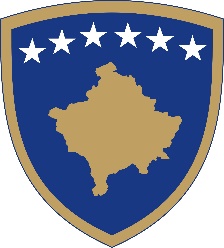 Republika e KosovësRepublika Kosova-Republic of KosovoQeveria - Vlada - GovernmentBr. 08/21                                                                                                            Datum: 22.12.2017                              Na osnovu  člana  92 stav 4. i člana  93 stav  (4) Ustava Republike Kosovo, člana 11, 44  i 45 Zakona br. 03/L-139 o eksproprijaciji nekretnina , sa izmenama i dopunama izvršenim Zakonom br. 03/L-205, u skladu sa članom  4 Pravilnika br. 02/2011 o oblastima administrativnih odgovornosti Kancelarije Premijera i ministarstava, izmenjenog i dopunjenog  Pravilnikom 14/2017, Pravilnikom br.15/2017 i Pravilnikom br.16/2017  kao i člana br. 19 Pravilnika o radu Vlade Republike Kosova  br. 09/2011,  Vlada Republike Kosova je  na sednici održanoj 22. decembra 2017 godine, donela:K O N A Č N U   O D L U K UOdobrava se eksproprijacija za javni interes nekretnina vlasnika i nosilaca interesa koje su predmet izgradnje autoputa R6 Priština-Elez Han, Sektor C3, Zona Kadastrale: Paldenice, opština Elez Han, prema tabelama koje predstavljaju sastavni deo ove odluke.Sastavni deo ove odluke je akt evaluacije koji je izradila Kancelarija za procenu nepokretne Imovine / Ministarstvo finansija i tabele pomenute u tački 1 ove odluke  u kojima je određen iznos naknade onim vlasnicima ili nosiocima  interesa, čija su imovinska prava ili zakonska prava pogođena procesom eksproprijacije, prema tabelama procene u 'propratnom dopisu  Akta procene "br.Protokola 6376/17, dat. 28.08.2017. U roku od  5 (pet ) radnih dana od dana donošenja  ove odluke , Departman za eksproprijacije/MSPP dostavlja  odluku subjektu potražiocu i drugim licima  identifikovanim u tabelama utvrdjenim u tački 1 ove odlukeU roku od  10 (deset) radnih dana od dana usvajanja  ove Odluke, Departman za eksproprijacije/MSPP  ovu odluku objavljuje u Službenom listu Republike Kosova i u jednim novinama sa velikim  tiražom na Kosovu. Protiv ove odluke subjekti potražioci, bilo koje lice koje je vlasnik ili nosilac interesa na nekretninu ili vlasničkih prava, koja su pogođena ovom odlukom, kao i svako zainteresovano lice koje  ima direktan legitiman i materijalni  interes na nekretninu, koja je predmet konačne odluke , bez obzira na to da li je ili nije identifikovano u tabelama u prilogu,  imaju pravo podneti žalbu u roku od  (30)  trideset kalendarskih  danu  nadležnom sudu, samo za osporavanje iznosa  naknade  utvrdjene ovom odlukom. U roku od 5(pet) kalandarskih dana od dana od predaje žalbe nadležnom sudu, podnosilac žalbe treba da  5 (pet) fizičkih  kopija žalbe preda u kancelariju državnog pravobrailaštva /ministartvo pravde i jedan primerak (1) žalbe u Kancelarijama odeljenja za eksproprijaciju. U roku od  (2)  dve godine od dana stupanja  na snagu ove odluke, Odeljenje za eksproprijaciju u okviru Ministarstva sredine i prostornog planiranja isplatiće celokupan iznos naknade za eksproprijaciju, utvrdjen u ovoj odluci.Ova odluka zajedno sa njenim tabelarnim i grafičkim delom predstavlja pravni osnov za upis u katastarske knjige na ime novih titulara, kao i tehničku podelu katastarskih parcela. Sa stupanjem na snagu ove odluke, katastarske kancelarije su obavezne da izvrše proceduralna i tehnička dejstva za njeno sprovođenje.Odluka stupa na snagu danom objavljivanja u Službenom listu Republike Kosova i u jednim novinama sa velikim  tiražom na Kosovu       Ramush HARADINAJ								___________________Premijer Republike Kosovo   Dostavlja se:•	zamenicima Premijera •	svim ministarstvima  (ministrima )•	Generalnom sekretaru KPR-a  		•	Arhivi VladeRepublika e KosovësRepublika Kosova-Republic of KosovoQeveria - Vlada - Government             Br. 09/ 21                    Datum: 22. 12.2017                            Na osnovu  člana  92 stav 4. i člana  93 stav  (4) Ustava Republike Kosovo, člana 4,9, 10, 44  i 45 Zakona br. 03/L-139 o eksproprijaciji nekretnina , sa izmenama i dopunama izvršenim Zakonom br. 03/L-205,, u skladu sa članom  4 Pravilnika br. 02/2011 o oblastima administrativnih odgovornosti Kancelarije Premijera i ministarstava, izmenjenog i dopunjenog  Pravilnikom br. 14/2017, Pravilnikom br. 15/2017 I Pravilnikom br. 16/2017, i člana  19 Pravilnika o radu Vlade Republike Kosova  br. 09/2011,   na sednici održanoj 22. decembra 2017 godine, donela:O D L U K U Odobrava se dalje razmatranje zahteva za eksproprijaciju za javni interes nepokretnosti vlasnika i nosilaca interesa koje su predmet realizacije infrastrukturnog Projekta ‘’proširenje Nacionalnog puta  R 107, Segment ulaz u grad Prizren’’ Kadastarska zona: Dušanovo, Atmaxhe dhe Landovica, opština Prizren, prema tabeli prepisanoj iz katastarske evidencije relevantne za nosioca nekretnina , njihovu poziciju u okviru projekta od javnog interesa i njihove površine, koja tabela je sastavni deo ove odluke.  Vrednost kompenzacije imovine utvrđuje Ministarstvo finansija, u skladu sa Zakonom br. 03 / L-139 o eksproprijaciji nepokretne imovine sa izmenama i dopunama koje su izvršene Zakonom br. 03/l-205 i Administrativnog uputstva br. 02/2015 za sprovođenje metoda i tehničkih kriterijuma  za ocenjivanje koji će biti korišćeni za izračunavanje visine naknade za eksproprisanu nepokretnost i štete koja se prouzrokuje  eksproprijacijom.Za sprovođenje ove odluke dužno je Odeljenje za eksproprijaciju (MSPP), Ministarstvo za infrastrukturu i Ministarstvo finansija i opština Prizren. Odluka stupa na snagu na dan njenog objavljivanja u Službenom listu Republike Kosovo iu novinama velikog tiraža  na Kosovu.                                                                                            Ramush HARADINAJ                                                                                                       _________________________________                                                                                                       Premijer Republike Kosovo Dostaviti:Zamenicima premijera Svim ministarstvima (ministrima)Generalnom sekretaru KPArhivi Vlade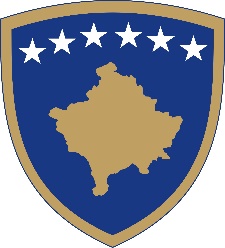 Republika e KosovësRepublika Kosova-Republic of KosovoQeveria - Vlada - Government               Br. 10/21                                                                                                            Datum: 22.12.2017                              Na osnovu  člana  92 stav 4. i člana  93 stav  (4) Ustava Republike Kosovo, člana 4,9, 10, 44  i 45 Zakona br. 03/L-139 o eksproprijaciji nekretnina , sa izmenama i dopunama izvršenim Zakonom br. 03/L-205,, u skladu sa članom  4 Pravilnika br. 02/2011 o oblastima administrativnih odgovornosti Kancelarije Premijera i ministarstava, izmenjenog i dopunjenog  Pravilnikom br. 14/2017, Pravilnikom br. 15/2017 I Pravilnikom br. 16/2017, i člana  19 Pravilnika o radu Vlade Republike Kosova  br. 09/2011,   na sednici održanoj 22. decembra 2017 godine, donela:P  R  E  L  I  M  I  N  A  R N U  O D L U K U Usvojena je eksproprijacija za javni interes vlasnika nepokretnosti i nosilaca interesa koji su predmet izgradnje trajnih objekata integrisanog upravljanja granicom IBM : Granični prelaz Merdare, katastarska zona Merdara, opština Podujevo, u skladu sa tabelama prepisanim iz relevantne katastarske evidencije titulara nepokretne imovine, njihovog položaja u okviru projekta javnog interesa, kao i njihove površine, koja tabela je sastavni deo ove odluke.Obavezuje se Odeljenje za eksproprijaciju / MSPP, da u roku od 5 (pet) radnih dana, obavesti vlasnike i pretendente na imovinu, koja će biti ekspropisana i u roku od 10 radnih dana nakon usvajanja, isti objavi u Službenom listu Kosova, i u novinama velikog tiraža na KosovuProtiv ove odluke, ili nekog njenog dela imaju pravo da podnesu žalbu u roku od trideset (30) kalendarskih dana pred nadležnim sudom, potražioc  i svako lice koje je vlasnik ili posednik interesa za nepokretnosti koje su predmet ove odluke.  Za sprovođenje ove odluke dužno je Odeljenje za eksproprijaciju (MSPP), Ministarstvo unutrašnjih poslova i Ministarstvo finansija. Odluka stupa na snagu na dan njenog objavljivanja u Službenom listu Republike Kosovo iu novinama velikog tiraža  na Kosovu.Ramush HARADINAJ___________________                                                                                                               Premijer Republike Kosovo  Dostavlja se:•	Zamenicima Premijera •	Svim ministarstvima  (ministrima )•	Generalnom sekretaru KPR-a  		•	Arhivi VladeRepublika e KosovësRepublika Kosova-Republic of KosovoQeveria - Vlada - Government             Br. 11/ 21                    Datum: 22. 12.2017                            Na osnovu  člana  92 stav 4. i člana  93 stav  (4) Ustava Republike Kosovo, člana 4,9, 10, 44  i 45 Zakona br. 03/L-139 o eksproprijaciji nekretnina , sa izmenama i dopunama izvršenim Zakonom br. 03/L-205,, u skladu sa članom  4 Pravilnika br. 02/2011 o oblastima administrativnih odgovornosti Kancelarije Premijera i ministarstava, izmenjenog i dopunjenog  Pravilnikom br. 14/2017, Pravilnikom br. 15/2017 I Pravilnikom br. 16/2017, i člana  19 Pravilnika o radu Vlade Republike Kosova  br. 09/2011,   na sednici održanoj 22. decembra 2017 godine, donela:O D L U K U Odobrava se dalje razmatranje zahteva za eksproprijaciju za javni interes nepokretnosti vlasnika i nosilaca interesa koje su predmet realizacije Projekta ‘’Rehabilitacija Nacionalnog puta N25.3  Segment Klokot -Gnjilane’’  dužine  L=14.50 km, Kadastarske zone: Klokot, Opština Klokot, Gornja Budrige i  Radivojce, opština Vitina, Parteš i Donja Budriga, Opština Parteš i Kadastarsska zona  Gnjilane, Donji Livoč i  Crnica opštine Gnjilane,  prema tabeli prepisanoj iz katastarske evidencije relevantne za nosioca nekretnina , njihovu poziciju u okviru projekta od javnog interesa i njihove površine, koja tabela je sastavni deo ove odluke.  Vrednost kompenzacije imovine utvrđuje Ministarstvo finansija, u skladu sa Zakonom br. 03 / L-139 o eksproprijaciji nepokretne imovine sa izmenama i dopunama koje su izvršene Zakonom br. 03/l-205 i Administrativnog uputstva br. 02/2015 za sprovođenje metoda i tehničkih kriterijuma  za ocenjivanje koji će biti korišćeni za izračunavanje visine naknade za eksproprisanu nepokretnost i štete koja se prouzrokuje  eksproprijacijom.Za sprovođenje ove odluke dužno je Odeljenje za eksproprijaciju (MSPP), Ministarstvo za infrastrukturu i Ministarstvo finansija. Odluka stupa na snagu na dan njenog objavljivanja u Službenom listu Republike Kosovo iu novinama velikog tiraža  na Kosovu.                                                                                            Ramush HARADINAJ                                                                                                       _________________________________                                                                                                       Premijer Republike Kosovo Dostaviti:Zamenicima premijera Svim ministarstvima (ministrima)Generalnom sekretaru KPArhivi VladeRepublika e KosovësRepublika Kosova-Republic of KosovoQeveria - Vlada - Government             Br. 12/ 21                    Datum: 22. 12.2017                            Na osnovu  člana  92 stav 4. i člana  93 stav  (4) Ustava Republike Kosovo, člana 4,9, 10, 44  i 45 Zakona br. 03/L-139 o eksproprijaciji nekretnina , sa izmenama i dopunama izvršenim Zakonom br. 03/L-205,, u skladu sa članom  4 Pravilnika br. 02/2011 o oblastima administrativnih odgovornosti Kancelarije Premijera i ministarstava, izmenjenog i dopunjenog  Pravilnikom br. 14/2017, Pravilnikom br. 15/2017 I Pravilnikom br. 16/2017, i člana  19 Pravilnika o radu Vlade Republike Kosova  br. 09/2011,   na sednici održanoj 22. decembra 2017 godine, donela:O D L U K U Odobrava se dalje razmatranje zahteva za eksproprijaciju za javni interes nepokretnosti vlasnika i nosilaca interesa koje su predmet realizacije Projekta ‘’Rehabilitacija Nacionalnog puta N25.3  Segment Klokot -Gnjilane’’  dužine  L=14.50 km, Kadastarske zone: Klokot, Opština Klokot, Gornja Budrige i  Radivojce, opština Vitina, Parteš i Donja Budriga, Opština Parteš i Kadastarsska zona  Gnjilane, Donji Livoč i  Crnica opštine Gnjilane,  prema tabeli prepisanoj iz katastarske evidencije relevantne za nosioca nekretnina , njihovu poziciju u okviru projekta od javnog interesa i njihove površine, koja tabela je sastavni deo ove odluke.  Vrednost kompenzacije imovine utvrđuje Ministarstvo finansija, u skladu sa Zakonom br. 03 / L-139 o eksproprijaciji nepokretne imovine sa izmenama i dopunama koje su izvršene Zakonom br. 03/l-205 i Administrativnog uputstva br. 02/2015 za sprovođenje metoda i tehničkih kriterijuma  za ocenjivanje koji će biti korišćeni za izračunavanje visine naknade za eksproprisanu nepokretnost i štete koja se prouzrokuje  eksproprijacijom.Za sprovođenje ove odluke dužno je Odeljenje za eksproprijaciju (MSPP), Ministarstvo za infrastrukturu i Ministarstvo finansija i opština Uroševac. Odluka stupa na snagu na dan njenog objavljivanja u Službenom listu Republike Kosovo iu novinama velikog tiraža  na Kosovu.                                                                                            Ramush HARADINAJ                                                                                                       _________________________________                                                                                                       Premijer Republike Kosovo Dostaviti:Zamenicima premijera Svim ministarstvima (ministrima)Generalnom sekretaru KPArhivi VladeRepublika e KosovësRepublika Kosova-Republic of KosovoQeveria - Vlada - Government             Br. 13/ 21                    Datum: 22. 12.2017                            Na osnovu  člana  92 stav 4. i člana  93 stav  (4) Ustava Republike Kosovo, člana 4,9, 10, 44  i 45 Zakona br. 03/L-139 o eksproprijaciji nekretnina , sa izmenama i dopunama izvršenim Zakonom br. 03/L-205,, u skladu sa članom  4 Pravilnika br. 02/2011 o oblastima administrativnih odgovornosti Kancelarije Premijera i ministarstava, izmenjenog i dopunjenog  Pravilnikom br. 14/2017, Pravilnikom br. 15/2017 I Pravilnikom br. 16/2017, i člana  19 Pravilnika o radu Vlade Republike Kosova  br. 09/2011,   na sednici održanoj 22. decembra 2017 godine, donela:O D L U K U Odobrava se dalje razmatranje zahteva za eksproprijaciju za javni interes nepokretnosti vlasnika i nosilaca interesa koje su predmet realizacije Projekta ‘’Proširenje Nacionalnog puta N25.2 Ulaz u Gnjilane’’, dužine L=3km, ZK Gnjilane i Gornji Livoč, Opština Gnjilane,  prema tabeli prepisanoj iz katastarske evidencije relevantne za nosioca nekretnina , njihovu poziciju u okviru projekta od javnog interesa i njihove površine, koja tabela je sastavni deo ove odluke.  Vrednost kompenzacije imovine utvrđuje Ministarstvo finansija, u skladu sa Zakonom br. 03 / L-139 o eksproprijaciji nepokretne imovine sa izmenama i dopunama koje su izvršene Zakonom br. 03/l-205 i Administrativnog uputstva br. 02/2015 za sprovođenje metoda i tehničkih kriterijuma  za ocenjivanje koji će biti korišćeni za izračunavanje visine naknade za eksproprisanu nepokretnost i štete koja se prouzrokuje  eksproprijacijom.Za sprovođenje ove odluke dužno je Odeljenje za eksproprijaciju (MSPP), Ministarstvo za infrastrukturu i Ministarstvo finansija. Odluka stupa na snagu na dan njenog objavljivanja u Službenom listu Republike Kosovo iu novinama velikog tiraža  na Kosovu.                                                                                            Ramush HARADINAJ                                                                                                       _________________________________                                                                                                       Premijer Republike Kosovo Dostaviti:Zamenicima premijera Svim ministarstvima (ministrima)Generalnom sekretaru KPArhivi VladeRepublika e KosovësRepublika Kosova-Republic of KosovoQeveria - Vlada - Government             Br. 14/ 21                    Datum: 22. 12.2017                            Na osnovu  člana  92 stav 4. i člana  93 stav  (4) Ustava Republike Kosovo, člana 4,9, 10, 44  i 45 Zakona br. 03/L-139 o eksproprijaciji nekretnina , sa izmenama i dopunama izvršenim Zakonom br. 03/L-205,, u skladu sa članom  4 Pravilnika br. 02/2011 o oblastima administrativnih odgovornosti Kancelarije Premijera i ministarstava, izmenjenog i dopunjenog  Pravilnikom br. 14/2017, Pravilnikom br. 15/2017 I Pravilnikom br. 16/2017, i člana  19 Pravilnika o radu Vlade Republike Kosova  br. 09/2011,   na sednici održanoj 22. decembra 2017 godine, donela:O D L U K U Odobrava se dalje razmatranje zahteva za stalnu eksproprijaciju i stvaranjem prava službenosti nepokretnosti za javni interes  vlasnika i nosilaca interesa koje su predmet realizacije Projekta   izgradnja vazduđne linije 110 kV u Suvoj Reci – katastarske oblasti: Orahovac, Velika Hoca, Zočište, Opteruša i Brestovce, opština Orahovac, i katastarska područja Suva Reka, Reštan, Studentčan, Samadredža u opštini Suva Reka;Izgradnja vazdušne linije 230kV za priključenje pod stanice Glogovac, katastarske oblasti Glogovac, Krajkovo, Štrubulovo, opština Glogovac; izgradnja kablovskog voda 110 kV – pod stanica Priština 6 – podstanica Priština 4, katastarska zona Priština, Opština Priština; izgradnja kablovskog voda 110 kV za priključivanje podstanice Mitrovica, katastarska zona Mitrovica , opština Mitrovica;-izgradnja vazdušne i linije i kablovskog voda za priključivanje podstanice Kosovo Polje, katastarska zona Kosovo polje , opština Kosovo Polje  ci katastarske oblasti 110 kV , opština Gračanica, prema tabelama prepisanim iz  relevantnih katastarskih evidencija o vlasnicima nekretnina, njihovom položaju u okviru projekta javnog interesa, kao i njihovoj površini, koje tabele su sastavni deo ove odluke.2.Vrednost kompenzacije imovine utvrđuje Ministarstvo finansija, u skladu sa Zakonom br. 03 / L-139 o eksproprijaciji nepokretne imovine sa izmenama i dopunama koje su izvršene Zakonom br. 03/l-205 i Administrativnog uputstva br. 02/2015 za sprovođenje metoda i tehničkih kriterijuma  za ocenjivanje koji će biti korišćeni za izračunavanje visine naknade za eksproprisanu nepokretnost i štete koja se prouzrokuje  eksproprijacijom.3.Za sprovođenje ove odluke dužno je Odeljenje za eksproprijaciju (MSPP), Ministarstvo finansija i kompanija KOSTT ( operater sistema,prenosa i tržišta AD). 4.Odluka stupa na snagu na dan njenog objavljivanja u Službenom listu Republike Kosovo iu novinama velikog tiraža  na Kosovu.                                                                                            Ramush HARADINAJ                                                                                                       _________________________________                                                                                                       Premijer Republike Kosovo Dostaviti:Zamenicima premijera Svim ministarstvima (ministrima)Generalnom sekretaru KPArhivi VladeRepublika e KosovësRepublika Kosova-Republic of KosovoQeveria - Vlada - Government             Br. 15/ 21                    Datum: 22. 12.2017                            Na osnovu  člana  92 stav 4. i člana  93 stav  (4) Ustava Republike Kosovo, člana 4,9, 10, 44  i 45 Zakona br. 03/L-139 o eksproprijaciji nekretnina , sa izmenama i dopunama izvršenim Zakonom br. 03/L-205,, u skladu sa članom  4 Pravilnika br. 02/2011 o oblastima administrativnih odgovornosti Kancelarije Premijera i ministarstava, izmenjenog i dopunjenog  Pravilnikom br. 14/2017, Pravilnikom br. 15/2017 I Pravilnikom br. 16/2017, i člana  19 Pravilnika o radu Vlade Republike Kosova  br. 09/2011,   na sednici održanoj 22. decembra 2017 godine, donela:O D L U K U 1.Odobrava se dalje razmatranje zahteva za eksproprijaciju za javni interes nepokretnosti vlasnika i nosilaca interesa koje su predmet realizacije Projekata ‘Izgradnja memorijalnog spomenika - '' prva baza OVK-a '', Katastarska Zona Ladovac i memorijalni spomenik ''Kula Zahir Pajazitija '' katastarska zona Orlane, opština Podujevo,  prema tabelama prepisanim iz relevantne katastarske evidencije o vlasnicima nekretnina , njihovoj poziciji u okviru projekta od javnog interesa i njihovoj površini, koja tabela je sastavni deo ove odluke.  2.Vrednost kompenzacije imovine utvrđuje Ministarstvo finansija, u skladu sa Zakonom br. 03 / L-139 o eksproprijaciji nepokretne imovine sa izmenama i dopunama koje su izvršene Zakonom br. 03/l-205 i Administrativnog uputstva br. 02/2015 za sprovođenje metoda i tehničkih kriterijuma  za ocenjivanje koji će biti korišćeni za izračunavanje visine naknade za eksproprisanu nepokretnost i štete koja se prouzrokuje  eksproprijacijom.3. Za sprovođenje ove odluke dužno je Ministarstvo sredine i prostornog planiranja  (MSPP) i  Ministarstvo finansija.4.Odluka stupa na snagu na dan njenog objavljivanja u Službenom listu Republike Kosovo iu novinama velikog tiraža  na Kosovu.                                                                                            Ramush HARADINAJ                                                                                                       _________________________________                                                                                                       Premijer Republike Kosovo Dostaviti:Zamenicima premijera Svim ministarstvima (ministrima)Generalnom sekretaru KPArhivi VladeRepublika e KosovësRepublika Kosova-Republic of KosovoQeveria - Vlada - Government                            Br. 16/21                Datum: 22.12.2017Na osnovu člana 92. stav 4. i člana 93 stav (4) Ustava Republike Kosova, na osnovu člana 4.  Pravilnika br.02/2011 za oblasti administrativne odgovornosti Kancelarije premijera i ministarstava, izmenjenog i dopunjenog Pravilnikom br. 14/2017, Pravilnikom br. 15/2017 i Pravilnikom br. 16/2017 kao i na osnovu člana 19. Pravilnika o radu Vlade Republike Kosova br. 09/2011, Vlada Kosova, je na sednici održanoj 22. decembra 2017/ donela sledeću:O  D  L  U  K  U o izmeni i dopuni odluke br. 05/24 od 17.04. 2015 o osnivanju Nacionalnog saveta za ekonomski razvoj Kosova  1.  Menja se i dopunjuje Odluka Vlade br. 05/24 od 17.04.2015, tako da se dodaju "klub proizvođča Kosova", "Poslovna komora Kosova ", "Privredna komora Žena - G7" i "udruženje drvoprerađivača Kosova " kao članovi saveta.  2.  Ova odluka je sastavni deo osnovnog odluke br. 05 /24 od 17.04.2015.  3.  Odluka stupa na snagu danom potpisivanja..                                                                                            Ramush HARADINAJ                                                                                                       _________________________________                                                                                                       Premijer Republike Kosovo Dostaviti:Zamenicima premijera Svim ministarstvima (ministrima)Generalnom sekretaru KPArhivi VladeRepublika e KosovësRepublika Kosova-Republic of KosovoQeveria - Vlada - Government             Br. 17/ 21                    Datum: 22. 12.2017Na osnovu člana 92. stav 4. i člana 93 stav (4) Ustava Republike Kosova, člana 5. Zakona br. 05/L-084 o energetskom regulatoru, na osnovu člana 4. Pravilnika br. 02/2011 za oblasti administrativne odgovornosti Kancelarije premijera i ministarstava, izmenjenog i dopunjenog Uredbom br. 14/2017, Uredbom br. 15/2017 i Uredbom br. 16/2017 i člana 19. Poslovnika o radu Vlade Republike Kosova br. 09/2011, Vlada Republike Kosova, je na sednici održanoj 22. decembra 2017. godine, donela sledeču ODLUKUVlada  Republika Kosovo predlaže Skupštini Republike Kosovo imenovanje dva (2) člana Upravnog odbora Regulatorne Kancelarije za energiju: 1.1 Bekim Jakupi.; 1.2 Fadilj Ismajli; 1.3 Izet Rushiti.; 1.4 Selman Hoti.Obavezuje se generalni sekretar da odluku zajedno sa biografijama kandidata  podnese Skupštini Republike Kosovo.         3. Odluka stupa na snagu danom potpisivanja.                    Ramush HARADINAJ___________________     Premijer Republike  KosovoDostaviti:Zamenicima premijer;Svim ministarstvima (ministrima);Generalnom sekretaru KP; 		 Arhibi Vlade.Republika e KosovësRepublika Kosova-Republic of KosovoQeveria - Vlada - Government             Br. 18/ 21                    Datum: 22. 12.2017Na osnovu člana 92. stav 4. i člana 93 stav (4) Ustava Republike Kosova, člana 29. Zakona br. 03/L-048 o upravljanju javnim finansijama i odgovornostima sa izvršenim izmenama i dopunama, na osnovu člana 4. Pravilnika br. 02/2011 za oblasti administrativne odgovornosti Kancelarije premijera i ministarstava, izmenjenog i dopunjenog Uredbom br. 14/2017, Uredbom br. 15/2017 i Uredbom br. 16/2017 i člana 19. Poslovnika o radu Vlade Republike Kosova br. 09/2011, razmatrajuči zahtev  protokola br. 3355, dana 23.11.2017 ,Vlada Republike Kosova, je na sednici održanoj 22. decembra 2017. godine, donela sledeču ODLUKU1. Dodeljena su sredstva u iznosu od 16,800 (šesnaest hiljada i osamstotina) evra Udruženju  Kosovskih Crnogoraca, za plaćanje zakupnine za kancelarije za period od  dve godine.  2. Sredstva iz tačke 1. ove odluke su izzdvojena iz nepredviđenih izdataka, podprograma nepredviđenih izdataka sa 13100 kodom, kategorija trošenje rezervi, ekonomska pod kategorija rezervi sa kodom 38010.  3. Obavezuje se Ministarstvo finansija da sprovede ovu odluku.  4. Odluka stupa na snagu danom potpisivanja                    Ramush HARADINAJ___________________     Premijer Republike  KosovoDostaviti:Zamenicima premijer;Svim ministarstvima (ministrima);Generalnom sekretaru KP; 		 Arhibi Vlade.